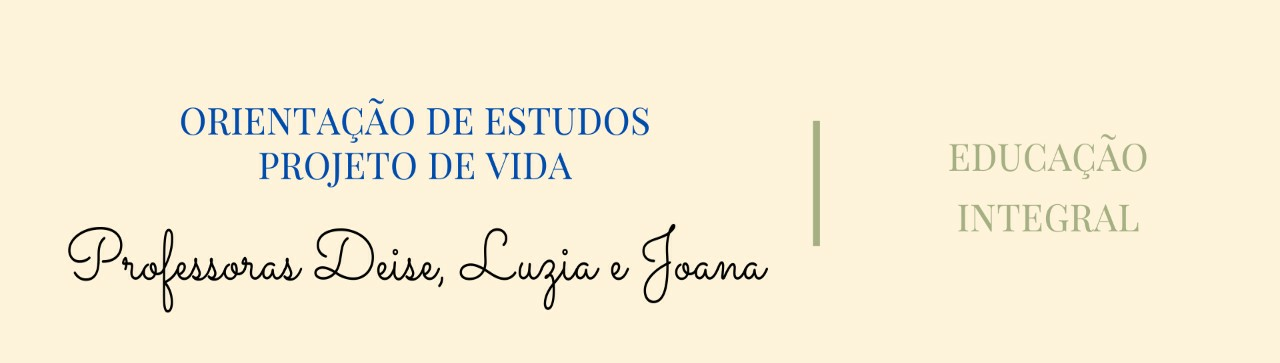 SEMANA DE 20 A 24 DE SETEMBROOlá pessoal! Tudo bem com vocês?Esperamos que sim!  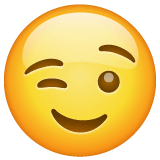 “Recursos hídricos”Sabemos que a água é vida e sem ela não teremos alimentação, saúde e energia elétrica.Os rios dependem da chuva para abastecer os reservatórios, que levam água para nossas casas e para todos da cidade.Como não está chovendo o suficiente, os rios estão secando. Muitas pessoas estão ficando sem água. Os animais estão morrendo, a energia elétrica está tendo aumento de preço a cada mês; trazendo grandes dificuldades para população.  Tem mais, vocês sabiam que tudo que comemos depende da água?Sem água as plantas morrem, ou não se desenvolvem da maneira que é preciso. Os animais como frangos, vacas diminuem o peso e morrem causando o aumento de preço e a fome das pessoas de baixa renda.A falta de água devasta a economia, arrasta o mundo para a triste realidade das grandes destruições. Por isso pessoal, vamos cuidar da água e do meio ambiente!ATIVIDADES:- Orientação de Estudos:Responder:1º ao 3º ano: Quais atividades do dia a dia podem evitar o desperdício de água?4º e 5º Ano:Uma torneira de pia do banheiro ou da cozinha desperdiça de 40 a 130 litros de água por dia. Quanto gasta uma torneira pingando em uma semana?  Em 15 dias? Um mês?- Projeto de Vida:Atividade: jogo das ideias.Dividir a família em dois grupos, um representante de cada grupo.  Escolhem uma letra e todos vão falando as ideias que começam com a letra indicada.O grupo que parar primeiro, passa a vez da escolha da letra.REGISTRO:Registrar através de vídeos a atividade realizada.Enviar por whatsapp à professora dos projetos da Educação Integral. SEMANA: 27 DE SETEMBRO A 01 DE OUTUBRO Água: Sabendo usar não vai faltar   Hoje galerinha, vamos falar sobre a economia, dessa nossa riqueza, a água.  Precisamos economizar água a todo instante Quando formos escovar os dentes é legal usar um copo. Devemos varrer o quintal e não lavar com mangueira, usar baldes para limpar o carro.Outro jeito bacana é reutilizar a água, usar a água da máquina para lavar o quintal e dar descarga. Outra dica legal é colocar uma bacia embaixo da gente quando for tomar banho, assim a água que cai pode ser reutilizada. Ah, não podemos esquecer-nos de fechar a torneira enquanto nos ensaboamos.  Quando a mamãe for lavar a louça, lembre-a de ensaboar todos os utensílios e só abrir a torneira para o enxágue.Pedir para o papai ficar de olho no encanamento, pois se houver vazamento o desperdício será enorme.Galera, se todos nós economizarmos a água não vai faltar. Vamos economizar e assim também iremos cuidar do meio ambiente.Vamos lá economizar!ATIVIDADES:*Projeto “Orientação de Estudos”:Responder:1º ao 5º ano: Pesquisar na conta de água do mês de agosto:a) Quantos litros de água sua família gastou no mês.b) Como você e sua família poderiam economizar o consumo de água em sua casa?* Projeto de Vida:1º ao 5º Ano:Jogo das ideias:Sentar em círculo ( toda a família) e um vai passando para o outro a bolinha. De costas o adulto da família deve ir contando e parar de repente. Então aí onde cair a bolinha a criança diz uma estratégia para economizar água.REGISTRO:Registrar através de vídeos a atividade realizada.Enviar por whatsapp à professora dos projetos da Educação Integral.